Last Name, First Name: ________________________________________ Date: ___________ Per: __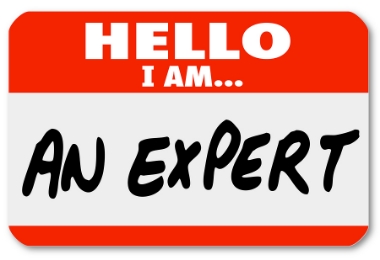 Ask an Expert!Purpose: Students have been chosen as an expert for a specific element on the test. Every student will consult an expert to revise their work for each element of the test they did not fully complete. Oral/written revisions to the student’s test can be made with the teacher in person outside of class time by making an appointment with the teacher. Reflection:On my binder check, I scored ___ (actual score here). The reason(s) why I received this score is/are because ___________________________________________________________________________________________________________________________________________________________On my test, I scored a 1, 2, 3, 4. This is a/an A, B, C, D. (circle your score/grade)On the test, I:Showed all of my workWrote the starting equationSolved for the variable before plugging in numbersIdentified the values for the variable (V1 = 20 mL, P1 = 100 KPa, V2 =?)    exampleWrote out all my unitsCanceled out my unitsWrote units for all my answersClearly indicated my answerWhy is it important to show all your work in a clear and organized manner? (Hint: the reason is based on an important aspect of science)When I found concepts difficult, I came in outside of class time to seek help well in advance of the test date (i.e. I did not come in for help on everything the day before or the morning of the test)This is a list of topics/numbers/things I need to consult student experts on:(example: showing my work, grammar, drawing at the particle level, conversions, solving for P2)Directions: For each item on your list, please seek the advice of an expert. You may write down any notes you’d like. The expert must sign off that you have consulted with them at the end of your session.Problem: Concept:Expert’s signature:Problem:Concept:Expert’s signature:Problem:Concept:Expert’s signature:Problem:Concept:Expert’s signature:Problem: Concept:Expert’s signature:Problem:Concept:Expert’s signature:Problem:Concept:Problem:Concept:Problem:Concept:Expert’s signature:Problem:Concept:Expert’s signature: